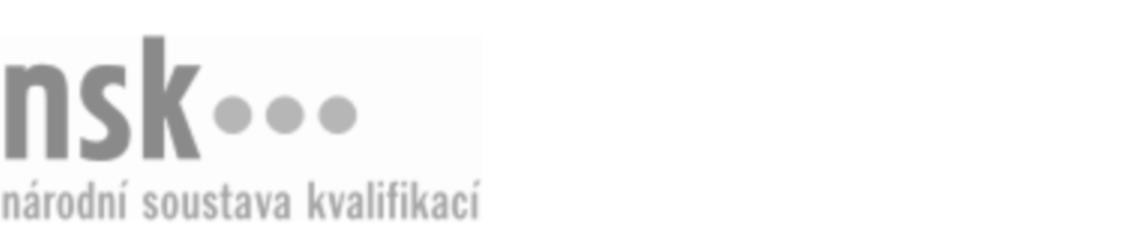 Kvalifikační standardKvalifikační standardKvalifikační standardKvalifikační standardKvalifikační standardKvalifikační standardKvalifikační standardKvalifikační standardDrogista/drogistka (kód: 66-041-H) Drogista/drogistka (kód: 66-041-H) Drogista/drogistka (kód: 66-041-H) Drogista/drogistka (kód: 66-041-H) Drogista/drogistka (kód: 66-041-H) Drogista/drogistka (kód: 66-041-H) Drogista/drogistka (kód: 66-041-H) Autorizující orgán:Ministerstvo průmyslu a obchoduMinisterstvo průmyslu a obchoduMinisterstvo průmyslu a obchoduMinisterstvo průmyslu a obchoduMinisterstvo průmyslu a obchoduMinisterstvo průmyslu a obchoduMinisterstvo průmyslu a obchoduMinisterstvo průmyslu a obchoduMinisterstvo průmyslu a obchoduMinisterstvo průmyslu a obchoduMinisterstvo průmyslu a obchoduMinisterstvo průmyslu a obchoduSkupina oborů:Obchod (kód: 66)Obchod (kód: 66)Obchod (kód: 66)Obchod (kód: 66)Obchod (kód: 66)Obchod (kód: 66)Týká se povolání:DrogistaDrogistaDrogistaDrogistaDrogistaDrogistaDrogistaDrogistaDrogistaDrogistaDrogistaDrogistaKvalifikační úroveň NSK - EQF:333333Odborná způsobilostOdborná způsobilostOdborná způsobilostOdborná způsobilostOdborná způsobilostOdborná způsobilostOdborná způsobilostNázevNázevNázevNázevNázevÚroveňÚroveňOrientace v příslušné oborové legislativě v oblasti prodeje drogistického zbožíOrientace v příslušné oborové legislativě v oblasti prodeje drogistického zbožíOrientace v příslušné oborové legislativě v oblasti prodeje drogistického zbožíOrientace v příslušné oborové legislativě v oblasti prodeje drogistického zbožíOrientace v příslušné oborové legislativě v oblasti prodeje drogistického zboží33Přejímka, výkup, skladování, ošetřování zboží a manipulace se zásobami v obchodně provozní jednotcePřejímka, výkup, skladování, ošetřování zboží a manipulace se zásobami v obchodně provozní jednotcePřejímka, výkup, skladování, ošetřování zboží a manipulace se zásobami v obchodně provozní jednotcePřejímka, výkup, skladování, ošetřování zboží a manipulace se zásobami v obchodně provozní jednotcePřejímka, výkup, skladování, ošetřování zboží a manipulace se zásobami v obchodně provozní jednotce33Kalkulace ceny a vyúčtování tržeb v obchodně provozní jednotceKalkulace ceny a vyúčtování tržeb v obchodně provozní jednotceKalkulace ceny a vyúčtování tržeb v obchodně provozní jednotceKalkulace ceny a vyúčtování tržeb v obchodně provozní jednotceKalkulace ceny a vyúčtování tržeb v obchodně provozní jednotce33Plánování druhu a množství zásob pro obchodně provozní jednotku dle předpokládaného prodejePlánování druhu a množství zásob pro obchodně provozní jednotku dle předpokládaného prodejePlánování druhu a množství zásob pro obchodně provozní jednotku dle předpokládaného prodejePlánování druhu a množství zásob pro obchodně provozní jednotku dle předpokládaného prodejePlánování druhu a množství zásob pro obchodně provozní jednotku dle předpokládaného prodeje33Inventarizace zásob v obchodně provozní jednotceInventarizace zásob v obchodně provozní jednotceInventarizace zásob v obchodně provozní jednotceInventarizace zásob v obchodně provozní jednotceInventarizace zásob v obchodně provozní jednotce33Příprava a úprava zboží k prodeji, úprava a aranžování zboží v obchodně provozní jednotce a výkladních skříníchPříprava a úprava zboží k prodeji, úprava a aranžování zboží v obchodně provozní jednotce a výkladních skříníchPříprava a úprava zboží k prodeji, úprava a aranžování zboží v obchodně provozní jednotce a výkladních skříníchPříprava a úprava zboží k prodeji, úprava a aranžování zboží v obchodně provozní jednotce a výkladních skříníchPříprava a úprava zboží k prodeji, úprava a aranžování zboží v obchodně provozní jednotce a výkladních skříních33Zajišťování a poskytování doplňkových služeb spojených s prodejem zboží zákazníkovi a jeho odběremZajišťování a poskytování doplňkových služeb spojených s prodejem zboží zákazníkovi a jeho odběremZajišťování a poskytování doplňkových služeb spojených s prodejem zboží zákazníkovi a jeho odběremZajišťování a poskytování doplňkových služeb spojených s prodejem zboží zákazníkovi a jeho odběremZajišťování a poskytování doplňkových služeb spojených s prodejem zboží zákazníkovi a jeho odběrem33Zpracovávání a vyřizování elektronických objednávek zbožíZpracovávání a vyřizování elektronických objednávek zbožíZpracovávání a vyřizování elektronických objednávek zbožíZpracovávání a vyřizování elektronických objednávek zbožíZpracovávání a vyřizování elektronických objednávek zboží33Obsluha pokladny a pokladních systémů v obchodně provozní jednotceObsluha pokladny a pokladních systémů v obchodně provozní jednotceObsluha pokladny a pokladních systémů v obchodně provozní jednotceObsluha pokladny a pokladních systémů v obchodně provozní jednotceObsluha pokladny a pokladních systémů v obchodně provozní jednotce33Přijímání hotovostních i bezhotovostních plateb za zboží a služby od zákazníků v obchodně provozní jednotcePřijímání hotovostních i bezhotovostních plateb za zboží a služby od zákazníků v obchodně provozní jednotcePřijímání hotovostních i bezhotovostních plateb za zboží a služby od zákazníků v obchodně provozní jednotcePřijímání hotovostních i bezhotovostních plateb za zboží a služby od zákazníků v obchodně provozní jednotcePřijímání hotovostních i bezhotovostních plateb za zboží a služby od zákazníků v obchodně provozní jednotce33Přepočet cen zboží a služeb na cizí měnu při platbách na pokladnáchPřepočet cen zboží a služeb na cizí měnu při platbách na pokladnáchPřepočet cen zboží a služeb na cizí měnu při platbách na pokladnáchPřepočet cen zboží a služeb na cizí měnu při platbách na pokladnáchPřepočet cen zboží a služeb na cizí měnu při platbách na pokladnách33Vyplňování prodejní dokumentace, příprava příslušných dokumentů v obchodně provozní jednotceVyplňování prodejní dokumentace, příprava příslušných dokumentů v obchodně provozní jednotceVyplňování prodejní dokumentace, příprava příslušných dokumentů v obchodně provozní jednotceVyplňování prodejní dokumentace, příprava příslušných dokumentů v obchodně provozní jednotceVyplňování prodejní dokumentace, příprava příslušných dokumentů v obchodně provozní jednotce33Jednání ve styku se zákazníky v obchodně provozní jednotce v souladu s platnou legislativouJednání ve styku se zákazníky v obchodně provozní jednotce v souladu s platnou legislativouJednání ve styku se zákazníky v obchodně provozní jednotce v souladu s platnou legislativouJednání ve styku se zákazníky v obchodně provozní jednotce v souladu s platnou legislativouJednání ve styku se zákazníky v obchodně provozní jednotce v souladu s platnou legislativou33Nabídka prodávaného zboží dle sortimentu s poradenskou službouNabídka prodávaného zboží dle sortimentu s poradenskou službouNabídka prodávaného zboží dle sortimentu s poradenskou službouNabídka prodávaného zboží dle sortimentu s poradenskou službouNabídka prodávaného zboží dle sortimentu s poradenskou službou33Poskytování poradenství v oblasti drogistického zboží a příbuzného sortimentu pro péči o krásu a vzhledPoskytování poradenství v oblasti drogistického zboží a příbuzného sortimentu pro péči o krásu a vzhledPoskytování poradenství v oblasti drogistického zboží a příbuzného sortimentu pro péči o krásu a vzhledPoskytování poradenství v oblasti drogistického zboží a příbuzného sortimentu pro péči o krásu a vzhledPoskytování poradenství v oblasti drogistického zboží a příbuzného sortimentu pro péči o krásu a vzhled33Poskytování poradenství v oblasti drogistického zboží a příbuzného sortimentu pro péči o zdravíPoskytování poradenství v oblasti drogistického zboží a příbuzného sortimentu pro péči o zdravíPoskytování poradenství v oblasti drogistického zboží a příbuzného sortimentu pro péči o zdravíPoskytování poradenství v oblasti drogistického zboží a příbuzného sortimentu pro péči o zdravíPoskytování poradenství v oblasti drogistického zboží a příbuzného sortimentu pro péči o zdraví33Poskytování poradenství v oblasti drogistického zboží a příbuzného sortimentu pro péči o domácnostPoskytování poradenství v oblasti drogistického zboží a příbuzného sortimentu pro péči o domácnostPoskytování poradenství v oblasti drogistického zboží a příbuzného sortimentu pro péči o domácnostPoskytování poradenství v oblasti drogistického zboží a příbuzného sortimentu pro péči o domácnostPoskytování poradenství v oblasti drogistického zboží a příbuzného sortimentu pro péči o domácnost33Drogista/drogistka,  28.03.2024 12:17:25Drogista/drogistka,  28.03.2024 12:17:25Drogista/drogistka,  28.03.2024 12:17:25Drogista/drogistka,  28.03.2024 12:17:25Strana 1 z 2Strana 1 z 2Kvalifikační standardKvalifikační standardKvalifikační standardKvalifikační standardKvalifikační standardKvalifikační standardKvalifikační standardKvalifikační standardPlatnost standarduPlatnost standarduPlatnost standarduPlatnost standarduPlatnost standarduPlatnost standarduPlatnost standarduStandard je platný od: 30.01.2024Standard je platný od: 30.01.2024Standard je platný od: 30.01.2024Standard je platný od: 30.01.2024Standard je platný od: 30.01.2024Standard je platný od: 30.01.2024Standard je platný od: 30.01.2024Drogista/drogistka,  28.03.2024 12:17:25Drogista/drogistka,  28.03.2024 12:17:25Drogista/drogistka,  28.03.2024 12:17:25Drogista/drogistka,  28.03.2024 12:17:25Strana 2 z 2Strana 2 z 2